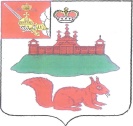 АДМИНИСТРАЦИЯ КИЧМЕНГСКО-ГОРОДЕЦКОГО МУНИЦИПАЛЬНОГО РАЙОНА ВОЛОГОДСКОЙ ОБЛАСТИПОСТАНОВЛЕНИЕот  22.11.2018         №  833                      с. Кичменгский ГородокО создании муниципального автономного общеобразовательного  учреждения «Косковскаясредняя школа» путем изменения типа  бюджетного общеобразовательного Кичменгско-Городецкогомуниципального района «Косковская средняя школа»В соответствии со статьей 12322Гражданского кодекса Российской Федерации, статьей 17 Федерального закона от 06.10.2003 года № 131-ФЗ «Об общих принципах организации местного самоуправления в Российской Федерации», статьями 2 и 5 Федерального закона от 03.11.2006 года № 174-ФЗ «Об автономных учреждениях»,  администрация района ПОСТАНОВЛЯЕТ:  Создать муниципальное автономное общеобразовательное учреждение «Косковская средняя школа» (далее – автономное учреждение) путем изменения типа бюджетного общеобразовательного учреждения Кичменгско-Городецкого муниципального района «Косковская средняя школа».Определить уполномоченным органом администрации Кичменгско-Городецкого муниципального района, осуществляющим функции и полномочия учредителя автономного учреждения и ответственным за проведение мероприятий по его созданию, управление образования администрации Кичменгско-Городецкого муниципального района.Сохранить за автономным учреждением основные цели деятельности бюджетного общеобразовательного учреждения Кичменгско-Городецкого муниципального района «Косковская средняя школа», предусмотренные уставом  автономного учреждения.Управлению образования администрации района (О.А.Дурягина):4.1. утвердить состав Наблюдательного совета муниципального автономного общеобразовательного учреждения «Косковская средняя школа»;4.2. утвердить изменения в устав бюджетного общеобразовательного учреждения Кичменгско-Городецкого муниципального района «Косковская средняя школа» по согласованию с управлением по имущественным отношениям, жилищно-коммунальному хозяйству и градостроительству района;4.3. установить муниципальное задание для автономного учреждения;4.4. обеспечить проведение мероприятий, связанных с созданием автономного учреждения, в соответствии с действующим законодательством.Бюджетному общеобразовательному учреждению Кичменгско-Городецкого муниципального района «Косковская средняя школа» (С.О.Аленевская):5.1. зарегистрировать изменения к уставу автономного учреждения в Межрайонной ИФНС России № 11 по Вологодской области;5.2. обеспечить осуществление действий, предусмотренных пунктами 1 и 2 статьи 60 Гражданского кодекса Российской Федерации;5.3. обеспечить оформление прав на земельные участки, указанные в приложении 1 к настоящему постановлению.5.4. обеспечить проведение иных мероприятий, связанных с созданием автономного учреждения, в соответствии с действующим законодательством.6. Управлению по имущественным отношениям, ЖКХ и градостроительства администрации района (В.В.Чистякова) издать распоряжение об отнесении движимого имущества автономного учреждения к категории особо ценного движимого имущества автономного учреждения в соответствии с постановлением администрации Кичменгско-Городецкого муниципального района от 05.10.2010 года № 440 «Об особо ценном движимом имуществе автономных и бюджетных учреждений района».7. Закрепить на праве оперативного управления за автономным учреждением имущество, указанное в приложении 2 к настоящему постановлению.8.Контроль за исполнением постановления возложить на начальника управления образования администрации района О.А.Дурягину.Справку об исполнении постановления представить к 25 декабря 2018 года.9. Настоящее постановление вступает в силу со дня его принятия, подлежит официальному опубликованию в районной газете «Заря Севера» и размещению на официальном сайте Кичменгско-Городецкого муниципального района в информационно-телекоммуникационной сети «Интернет».Руководитель администрации Кичменгско-Городецкого муниципального района                                С.А.ОрдинПриложение 1к постановлению администрацииКичменгско-Городецкого муниципального районаот 22.11.2018   № 833Перечень земельных участков (по состоянию на 1 ноября 2018 года)балансовая стоимость –7 548 528,61 рублейПриложение 2к постановлению администрацииКичменгско-Городецкого муниципального районаот  22.11.2018   № 833Переченьимущества, подлежащего закреплению за муниципальным автономным общеобразовательным учреждением «Косковская средняя школа»                                     (по состоянию на 1 ноября 2018 года)I. Перечень недвижимого имуществабалансовая стоимость –129 846 858,11рублейII. Перечень объектов движимого имущества бюджетного общеобразовательного учреждения Кичменгско-Городецкого муниципального района «Косковская средняя школа», которые предполагается включить в состав особо ценного движимого имущества муниципального автономного общеобразовательного учреждения «Косковская средняя школа» (по состоянию на 1 ноября 2018 года)балансовая стоимость - 4 828 115,95 рублей № п/пКадастровый номерАдрес (местоположение)Площадь (кв.м)Кадастровая стоимость (в рублях)№ п/пКадастровый номерАдрес (местоположение)Площадь (кв.м)Кадастровая стоимость (в рублях)№ п/пКадастровый номерАдрес (местоположение)Площадь (кв.м)Кадастровая стоимость (в рублях)1Земельный участок № 35:17:0503003: 155с.Косковоул.Школьная, д.64 877 691,722Земельный участок № 35:17:0503003:323с.Косковоул.Дружбы, д.72 538 959,393Земельный участок № 35:17:0505001: 212    Еловинод.Еловиноул.Цветочная, д.8131 877,50№п/пНаименование объектаАдрес  Год ввода в эксплуатациюИнвентарный
номер    Балансовая
стоимость,
тыс. руб. Остаточная
стоимость,
тыс. руб1Здание школы №2с.Косково, Школьная д.619671101020001                    781 133,0002Здание школы №1 большаяс.Косково, Школьная д.619881101020002-1                  2 124 877,0003Здание котельнойс.Косково, Школьная д.620051101020002-2                  135 630,0089 255,924Здание Дом музейс.Косково, Школьная д.619621101020005                    316 579,0005Здание школы №3 Интернатс.Косково, Школьная д.620101101020006                    1 357 054,0006Здание пристройки к школе №2с.Косково, Школьная д.619771101020010                    323 686,0007Здание школьной столовойс.Косково, Школьная д.619931101020019                    240190,0085 269,308Здание Малиновской начальной школыд.Малиновица20101101020022                    357 984,0009Пожарный водоемс.Косково, Школьная д.620101101030001                    183 300,00010Наружные тепловые сети котельной школыс.Косково, Школьная д.620121101030002                    246 100,00011Здание  школы кирпичное (детсада) Еловинскойд.Еловино, ул. Цветочная, 8199711010200241 710 952,00610 376,8012Здание котельной Еловинской школыд.Еловино, ул. Цветочная, 820101101020023800 000,00653 250,9713Здание новое БОУ «Косковская средняя школа»С.Косковоул.Дружбы, д.720181101020027121 269373,11121 269373,11Итого129 846 858,11122 707526,10№ п/пОсновное средствоИнвентарный номерДата принятия к учетуБалансовая стоимостьКоличествоАмортизацияОстаточная стоимостьХолодильник "Стинол"110104015301.11.200718 000,00118 000,000,00Котел КВМ110104014301.07.200526 767,00126 767,000,00Компьютер в комплекте110104018523.12.201323 350,00123 350,000,00Система видеонаблюдения110104018624.08.201439 527,83139 527,830,00Компьютер в комплекте110104018705.12.201421 000,00121 000,000,00Комплект учебно-лабораторного оборудования тип 4 с Зареч.шк110104023422.08.2015590 751,811590 751,810,00Водонагреватель  ARISTON с Зареч.шк110104022822.08.20155 900,0015 900,000,00Телевизор "SHARP" с Зареч.шк110104022222.08.20153 827,7613 827,760,00Стиральная машина ZANUSSI с Зареч.шк110104022722.08.201514 100,00114 100,000,00Ботинки AVANTI c креплениями Саломон с Зареч.шк110104020922.08.20153 200,0013 200,000,00Деревообрабатывающий станок с Зареч.шк110104021022.08.201513 016,00113 016,000,00Станок токарно-винторезный с Зареч.шк110104021122.08.201533 134,00133 134,000,00Станок фрезерный с Зареч.шк110104021222.08.201523 501,00123 501,000,00Жарочный шкаф с Зареч.шк110104021422.08.201521 440,00121 440,000,00Электроплита 3-х камфорочная с Зареч.шк110104022422.08.201538 250,00138 250,000,00Музыкальный центр JVC UX с Зареч.шк110104023122.08.20155 950,0015 950,000,00Воданагреватель с Зареч.шк110104023222.08.20155 900,0015 900,000,00Спортивный комплекс(Шест.ш) с Зареч.шк110104023322.08.2015124 066,001124 066,000,00Холодильник EXQVISIT с Зареч.шк110404023622.08.20158 950,0018 950,000,00Оборудование ПАК "Стрелец-Мониторинг"110104025230.12.201531 880,10131 880,100,00Оборудование ПАК "Стрелец-Мониторинг"110104025130.12.201531 880,10131 880,100,00Водонагреватель 80 литров110104025416.05.20169 930,0019 930,000,00Холодильный шкаф110104009301.01.199337 224,00137 224,000,00Насос К45/30110104013601.11.200115 183,00115 183,000,00Водонагреватель  Аристон110104015001.11.20075 550,0015 550,000,00Электроплита с духовкой110104015401.11.20074 100,0014 100,000,00Пожарная сигнализация110104016401.06.200856 081,00156 081,000,00Водонагреватель "Аристон" 80л110104017202.08.20105 600,0015 600,000,00Пожарная сигнализация110104017312.07.201011 051,00111 051,000,00Холодильник LG110104017501.08.201117 786,00117 786,000,00Станция водоснабжения БЕЛАМОС110104018208.11.20127 664,0017 664,000,00Проектор ViewSonic PJD5155 DLP110104023905.10.201536 000,00136 000,000,00Персональный компьютер110104017723.11.201118 360,00118 360,000,00Станок токарный по металлу110104002301.01.198317 531,00117 531,000,00Станок ТВ-16110104005401.01.197415 880,00115 880,000,00Комплект цифрового оборудования для дистанционного обучения110104017818.04.2012409 745,001409 745,000,00Ноутбук Asus X553MA110104024930.12.201522 500,00122 500,000,00Проектор видео ASER PD  100 DLP110104014401.04.200630 871,00130 871,000,00Проектор Acer P5280 DLP110104016928.12.200942 480,00142 480,000,00Компьютер110104015601.04.200810 000,00110 000,000,00Телевизор "SAMSUNQ"110104014601.08.20066 477,0016 477,000,00Ноутбук Asus X553MA110104024830.12.201522 500,00122 500,000,00Водонагреватель с Еловин. шк110104018922.08.201510 130,00110 130,000,00Водонагреватель "Аристон SG 100R"с Еловин. шк110104019022.08.20153 068,0013 068,000,00Водонагреватель Apiston ABS BLU ECO 80V с Еловин. шк110104019122.08.201510 000,00110 000,000,00Водонагреватель АРИСТОН с Еловин. шк110104019222.08.20157 000,0017 000,000,00Комплект учебно-лабораторного оборудования тип 5 с Еловин. шк110104019322.08.2015305 453,611305 453,610,00Компьютер в комплекте с Еловин.шк110104019422.08.201520 000,00120 000,000,00Машина стиральная "Веко" с Еловин.шк110104019522.08.201512 000,00112 000,000,00Музыкальный центр PANASONIC SC-VK470EE-K с Еловин.шк110104019622.08.201510 000,00110 000,000,00Персональный компьютер с Еловин.шк110104019722.08.201517 349,00117 349,000,00Персональный компьютер с Еловин.шк110104019822.08.201518 435,03118 435,030,00Пожарная сигнализация с Еловин.шк110104019922.08.201543 120,45143 120,450,00Станок фрезерный с Еловин.шк110104020022.08.201518 504,00118 504,000,00Токарный станок по дереву с Еловин.шк110104020222.08.201519 570,00119 570,000,00Холодильник "Бирюса" с Еловин.шк110104020322.08.201513 335,00113 335,000,00Холодильник "Саратов" с Еловин.шк110104020422.08.201510 000,00110 000,000,00Электрический водонагреватель Аристон с Еловин.шк110104020522.08.20153 800,0013 800,000,00Электроплита с Еловин.шк110104020622.08.201515 867,00115 867,000,00Генератор "Чемпион"110104024530.11.201517 400,00117 400,000,00Оборудование ПАК "Стрелец-Мониторинг"110104025030.12.201531 880,10131 880,100,00Персональный компьютер110104016501.09.200816 062,00116 062,000,00Микроскоп учебный Микромед С-12 с Еловин.шк110104020722.08.20153 900,0013 900,000,00Микроскоп учебный Микромед С-12 с Еловин.шк110104020822.08.20153 900,0013 900,000,00Компьютер в комплекте110104018407.02.201316 500,00116 500,000,00Ноутбук Lenovo IdeaPad G5030 Cel110104024102.10.201522 000,00122 000,000,00Ноутбук Lenovo IdeaPad G5030 Cel110104024202.10.201523 050,00123 050,000,00Ноутбук Lenovo IdeaPad G5030 Cel110104024302.10.201521 650,00121 650,000,00Ноутбук Lenovo IdeaPad G5030 Cel110104024402.10.201521 650,00121 650,000,00Ноутбук Asus F 553MA-BING-SX394B CEL110104024005.10.201521 000,00121 000,000,00Ноутбук Acer PB ENT G81BA110104024730.12.201525 000,00125 000,000,00Экран настенный GEHA EcoMasterRoiio110104017028.12.20094 540,0014 540,000,00Ботинки AVANTI с креплениями Саломон110104016701.12.20083 200,0013 200,000,00Комплект спортивного оборудования110104007501.01.1990124 485,001124 485,000,00Лыжи Фишер110104016601.12.20085 400,0015 400,000,00Комплект учебно-лабораторного оборудования тип 4110104018321.05.2013590 751,811590 751,810,00Телевизор LG 21 FE GRB110104014701.02.20075 850,0015 850,000,00Стол компьютерный с Заречнойшк110106002522.08.20153 575,0013 575,000,00Стол компьютерный с Заречнойшк110106002622.08.20153 575,0013 575,000,00Весы для сыпучих матер.с гирями с Еловинскойшк110106002322.08.20153 650,0013 650,000,00Библиотечный фонд1434560,3514345471434560,350,004 828 115,9514346274 828 115,950,00